ContentsForeword	5Introduction	61	Scope	72	References	73	Definitions of terms, symbols and abbreviations	83.1	Terms	83.2	Symbols	83.3	Abbreviations	84	Assumptions	84.1	Assumption #1: Protection of intra-SBA communication	85	Key Issues	85.1	Key Issue #1: Initial trust	95.1.1	Key issue details	95.1.2	Security threats	95.1.3	Potential security requirements	95.2	Key Issue #2: Secure transport of messages	95.2.1	Key issue details	95.2.2	Security threats	95.2.3	Potential security requirements	95.3	Key Issue #3: Certificate enrolment	95.3.1	Key issue details	95.3.2	Security threats	95.3.3	Potential security requirements	95.4	Key Issue #4: Certificate renewal	95.4.1	Key issue details	95.4.2	Security threats	105.4.3	Potential security requirements	105.5	Key Issue #5: Certificate revocation	105.5.1	Key issue details	105.5.2	Security threats	105.5.3	Potential security requirements	105.6	Key Issue #6: Message profiling	105.6.1	Key issue details	105.6.2	Security threats	105.6.3	Potential security requirements	105.7	Key Issue #7: Certificate profiling	105.7.1	Key issue details	105.7.2	Security threats	105.7.3	Potential security requirements	105.8	Key Issue #8: Challenge types	105.8.1	Key issue details	105.8.2	Security threats	115.8.3	Potential security requirements	115.9	Key Issue #9: Challenge validation	115.9.1	Key issue details	115.9.2	Security threats	115.9.3	Potential security requirements	115.10	Key Issue #10: Protocol selection	115.10.1	Key issue details	115.10.2	Security threats	115.10.3	Potential security requirements	115.11	Key Issue #11: Mechanisms for SNPNs	115.11.1	Key issue details	115.11.2	Security threats	115.11.3	Potential security requirements	116	Solutions	116.Y	Solution #Y: <Solution Name>	126.Y.1	Introduction	126.Y.2	Solution details	126.Y.3	Evaluation	127	Conclusions	12Annex <X> (informative): Change history	13ForewordThis clause is mandatory; do not alter the text in any way other than to choose between "Specification" and "Report". This Technical Report has been produced by the 3rd Generation Partnership Project (3GPP).The contents of the present document are subject to continuing work within the TSG and may change following formal TSG approval. Should the TSG modify the contents of the present document, it will be re-released by the TSG with an identifying change of release date and an increase in version number as follows:Version x.y.zwhere:x	the first digit:1	presented to TSG for information;2	presented to TSG for approval;3	or greater indicates TSG approved document under change control.y	the second digit is incremented for all changes of substance, i.e. technical enhancements, corrections, updates, etc.z	the third digit is incremented when editorial only changes have been incorporated in the document.In the present document, modal verbs have the following meanings:shall		indicates a mandatory requirement to do somethingshall not	indicates an interdiction (prohibition) to do somethingThe constructions "shall" and "shall not" are confined to the context of normative provisions, and do not appear in Technical Reports.The constructions "must" and "must not" are not used as substitutes for "shall" and "shall not". Their use is avoided insofar as possible, and they are not used in a normative context except in a direct citation from an external, referenced, non-3GPP document, or so as to maintain continuity of style when extending or modifying the provisions of such a referenced document.should		indicates a recommendation to do somethingshould not	indicates a recommendation not to do somethingmay		indicates permission to do somethingneed not	indicates permission not to do somethingThe construction "may not" is ambiguous and is not used in normative elements. The unambiguous constructions "might not" or "shall not" are used instead, depending upon the meaning intended.can		indicates that something is possiblecannot		indicates that something is impossibleThe constructions "can" and "cannot" are not substitutes for "may" and "need not".will		indicates that something is certain or expected to happen as a result of action taken by an agency the behaviour of which is outside the scope of the present documentwill not		indicates that something is certain or expected not to happen as a result of action taken by an agency the behaviour of which is outside the scope of the present documentmight	indicates a likelihood that something will happen as a result of action taken by some agency the behaviour of which is outside the scope of the present documentmight not	indicates a likelihood that something will not happen as a result of action taken by some agency the behaviour of which is outside the scope of the present documentIn addition:is	(or any other verb in the indicative mood) indicates a statement of factis not	(or any other negative verb in the indicative mood) indicates a statement of factThe constructions "is" and "is not" do not indicate requirements.Introduction5G Service Based Architecture (SBA) is secured using certificates across the large number of SBA components and corresponding Network Functions (NFs). Virtualization and increased modularity of NFs has resulted in multi-vendor environments becoming more prevalent. It is now common for NFs to come from different vendors and for the cloud native environment in which they run to come from yet another vendor and for all of these to be independent of the Certificate Authority that is authoritative for the certificates used to secure communications. In such deployments, it is impractical to manage certificates manually.Release 18 work in SA3 defined the use of CMPv2 for automated certificate management for SBA. ACME was defined specifically for automated certificate management may be particularly well suited for some scenarios, especially when considering infrastructure deployment specifics such as NFs deployed on cloud native platforms (e.g., Kubernetes) that have built-in support for ACME. Another important benefit of ACME is automated validation of authority to represent an identifier (i.e., to be authoritative for the resource for which the certificate is issued). This is particularly helpful for multi-vendor environments.Additional work is required to determine the feasibility and confirm the benefits of the use of ACME in 5G SBA.1	ScopeThis study is to identify key issues and study solutions addressed using ACME for automated certificate management in SBA.Areas of study include:Automated certificate management protocol and procedures for certificate life cycle events (i.e., enrolment, renewal, and revocation) within 5G SBA (i.e., to be used by operator CAs and all 5GC NFs including NRF, SCP, SEPP, etc.), including the following:-	ACME transport and request/response messages for 5G SBA use cases-	ACME certificate profiles for all 5G SBA entities-	Mechanisms for establishing initial trust and chain of trust of Certificate Authority hierarchies, including the following:-	Existing ACME challenge types and if any new challenge types are needed for 3GPP use cases:-	Creation, deletion, rotation, revocation and storage of the certificates-	Ability to automate ACME challenge validation -	Suitability of existing mechanisms when 5G SBA is for standalone NPN (SNPN)-	Call flow of the messages exchanged between different entities in the chain of trust.NOTE: Certificate management for the external interface of the SEPP is out of scope.2	ReferencesThe following documents contain provisions which, through reference in this text, constitute provisions of the present document.-	References are either specific (identified by date of publication, edition number, version number, etc.) or non-specific.-	For a specific reference, subsequent revisions do not apply.-	For a non-specific reference, the latest version applies. In the case of a reference to a 3GPP document (including a GSM document), a non-specific reference implicitly refers to the latest version of that document in the same Release as the present document.[1]	3GPP TR 21.905: "Vocabulary for 3GPP Specifications".[2]	3GPP TS 33.310: "Network Domain Security (NDS); Authentication Framework (AF)".[3]	IETF RFC 5246: "The Transport Layer Security (TLS) Protocol Version 1.2".[4]	IETF RFC 7540: "Hypertext Transfer Protocol Version 2 (HTTP/2)".[5]	IETF RFC 8555: "Automatic Certificate Management Environment (ACME)".[6]	IETF RFC 4210: "Internet X.509 Public Key Infrastructure Certificate Management Protocol (CMP)".3	Definitions of terms, symbols and abbreviationsThis clause and its three subclauses are mandatory. The contents shall be shown as "void" if the TS/TR does not define any terms, symbols, or abbreviations.3.1	TermsFor the purposes of the present document, the terms given in 3GPP TR 21.905 [1] and the following apply. A term defined in the present document takes precedence over the definition of the same term, if any, in 3GPP TR 21.905 [1].Intra-SBA: communication between network functions within the SBA.3.2	SymbolsFor the purposes of the present document, the following symbols apply:<symbol>	<Explanation>3.3	AbbreviationsFor the purposes of the present document, the abbreviations given in 3GPP TR 21.905 [1] and the following apply. An abbreviation defined in the present document takes precedence over the definition of the same abbreviation, if any, in 3GPP TR 21.905 [1].ACME	Automatic Certificate Management EnvironmentCA	Certification AuthorityNPN	Non Public NetworkNRF	Network Repository FunctionSBA	Service-Based ArchitectureSEPP	Security Edge Protection ProxySNPN	Standalone Non Public NetworkTLS	Transport Layer Security4	AssumptionsEditor's Note: This clause contains assumptions for the study.4.1	Assumption #1: Protection of intra-SBA communicationAll network functions (NFs) support mutually authenticated TLS [3] and HTTPS [4]. The identities in the end entity certificates are used for authentication and policy checks. NFs support both server-side and client-side certificates that are compliant with the SBA certificate profile specified in clause 6.1.3c of TS 33.310 [2].5	Key IssuesEditor’s Note: This clause contains all the key issues identified during the study.5.1	Key Issue #1: Initial trust5.1.1	Key issue detailsIf ACME [5] is to be used for automated certificate management in SBA, it needs to support mechanisms for establishing initial trust of a Certificate Authority (CA).5.1.2	Security threats5.1.3	Potential security requirements5.2	Key Issue #2: Secure transport of messages5.2.1	Key issue detailsIf ACME [5] is to be used for automated certificate management in SBA, ACME messages need to be integrity protected, confidentiality protected, replay protected, and mutually authenticated.  5.2.2	Security threats5.2.3	Potential security requirements5.3	Key Issue #3: Certificate enrolment5.3.1	Key issue detailsIf ACME [5] is to be used for automated certificate management in SBA, it needs to support procedures for certificate enrolment in SBA (i.e., to be used by operator CAs and all 5GC NFs including NRF, SCP, SEPP, etc.).5.3.2	Security threats5.3.3	Potential security requirements5.4	Key Issue #4: Certificate renewal5.4.1	Key issue detailsIf ACME [5] is to be used for automated certificate management in SBA, it needs to support procedures for certificate renewal in SBA (i.e., to be used by operator CAs and all 5GC NFs including NRF, SCP, SEPP, etc.).5.4.2	Security threats5.4.3	Potential security requirements5.5	Key Issue #5: Certificate revocation5.5.1	Key issue detailsIf ACME [5] is to be used for automated certificate management in SBA, it needs to support procedures for certificate revocation in SBA (i.e., to be used by operator CAs and all 5GC NFs including NRF, SCP, SEPP, etc.).5.5.2	Security threats5.5.3	Potential security requirements5.6	Key Issue #6: Message profiling5.6.1	Key issue detailsIf ACME [5] is to be used for automated certificate management in SBA, ACME requests and response messages need to be profiled.5.6.2	Security threats5.6.3	Potential security requirements5.7	Key Issue #7: Certificate profiling5.7.1	Key issue detailsIf ACME [5] is to be used for automated certificate management in SBA, certificates for use with ACME need to be profiled. Ideally, the same certificates can be used independent of the certificate management protocol.5.7.2	Security threats5.7.3	Potential security requirements5.8	Key Issue #8: Challenge types5.8.1	Key issue detailsACME [5] supports multiple challenge types. These need to be investigated for suitability for SBA use cases, with one or more existing challenge types being identified as being sufficient, or new challenge types being defined.5.8.2	Security threats5.8.3	Potential security requirements5.9	Key Issue #9: Challenge validation5.9.1	Key issue detailsAutomated validation of authority to represent an identifier (i.e., to be authoritative for the resource for which the certificate is issued) is an important aspect of ACME. Challenge validation mechanisms need to be defined for challenge types identified for use in SBA.5.9.2	Security threats5.9.3	Potential security requirements5.10	Key Issue #10: Protocol selection5.10.1	Key issue detailsStandardizing support for ACME as an option for certificate management in SBA would introduce the need for CAs and NFs to determine which of the standard protocols to use. There needs to be a mechanism for making this selection.5.10.2	Security threatsA mismatch in support or use of certificate management protocol may result in an inability of NFs to obtain and use valid certificates as necessary to secure intra-SBA communications.5.10.3	Potential security requirementsNF instances needs a way to determine an appropriate certificate management protocol to use to obtain and use valid certificates within a given deployment.5.11	Key Issue #11: Mechanisms for SNPNs 5.11.1	Key issue detailsSNPNs, and NPNs in general, may not include all the components or support all the mechanisms typically included in a 5GS. If ACME [5] is to be used for automated certificate management in SBA, it needs to be determined if the mechanisms it provides are sufficient in the presence of SNPNs.5.11.2	Security threats5.11.3	Potential security requirements6	SolutionsEditor’s Note: This clause contains the proposed solutions addressing the identified key issues.6.Y	Solution #Y: <Solution Name>6.Y.1	IntroductionEditor’s Note: Each solution should list the key issues being addressed.6.Y.2	Solution details6.Y.3	EvaluationEditor’s Note: Each solution should motivate how the potential security requirements of the key issues being addressed are fulfilled.7	ConclusionsEditor’s Note: This clause contains the agreed conclusions that will form the basis for any normative work.Annex <X> (informative):
Change historyUse style "Heading 8" in TSs and "Heading 9" in TRs. Do not use "informative" in the title in TRs.This is the last annex for TS/TSs which details the change history using the following table.
This table is to be used for recording progress during the WG drafting process till TSG approval of this TS/TR.
For TRs under change control, use one line per approved Change Request
Date: use format YYYY-MM
CR: four digits, leading zeros as necessary
Rev: blank, or number (max two digits)
Cat: use one of the letters A, B, C, D, F
Subject/Comment: for TSs under change control, include full text of the subject field of the Change Request cover
New vers: use format [n]n.[n]n.[n]n3GPP TR 33.776 V0.0.0 (2024-02)3GPP TR 33.776 V0.0.0 (2024-02)Technical ReportTechnical Report3rd Generation Partnership Project;Technical Specification Group Services and System Aspects;Study of ACME for Automated Certificate Management in SBA (Release 19)3rd Generation Partnership Project;Technical Specification Group Services and System Aspects;Study of ACME for Automated Certificate Management in SBA (Release 19)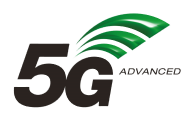 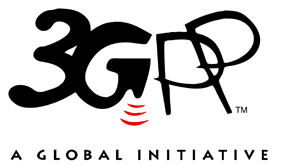 The present document has been developed within the 3rd Generation Partnership Project (3GPP TM) and may be further elaborated for the purposes of 3GPP.
The present document has not been subject to any approval process by the 3GPP Organizational Partners and shall not be implemented.
This Specification is provided for future development work within 3GPP only. The Organizational Partners accept no liability for any use of this Specification.
Specifications and Reports for implementation of the 3GPP TM system should be obtained via the 3GPP Organizational Partners' Publications Offices.The present document has been developed within the 3rd Generation Partnership Project (3GPP TM) and may be further elaborated for the purposes of 3GPP.
The present document has not been subject to any approval process by the 3GPP Organizational Partners and shall not be implemented.
This Specification is provided for future development work within 3GPP only. The Organizational Partners accept no liability for any use of this Specification.
Specifications and Reports for implementation of the 3GPP TM system should be obtained via the 3GPP Organizational Partners' Publications Offices.3GPPPostal address3GPP support office address650 Route des Lucioles - Sophia AntipolisValbonne - FRANCETel.: +33 4 92 94 42 00 Fax: +33 4 93 65 47 16Internethttp://www.3gpp.orgCopyright NotificationNo part may be reproduced except as authorized by written permission.
The copyright and the foregoing restriction extend to reproduction in all media.© 2023, 3GPP Organizational Partners (ARIB, ATIS, CCSA, ETSI, TSDSI, TTA, TTC).All rights reserved.UMTS™ is a Trade Mark of ETSI registered for the benefit of its members3GPP™ is a Trade Mark of ETSI registered for the benefit of its Members and of the 3GPP Organizational Partners
LTE™ is a Trade Mark of ETSI registered for the benefit of its Members and of the 3GPP Organizational PartnersGSM® and the GSM logo are registered and owned by the GSM AssociationChange historyChange historyChange historyChange historyChange historyChange historyChange historyChange historyDateMeetingTDocCRRevCatSubject/CommentNew version